CONTRIBUTION A L’ELABORATION DU RAPPORT SUR LES DEFIS EN MATIERE DE DROITS HUMAINS DE LA LUTTE CONTRE LA DROGUE DANS LE MONDEMesures de traitements en lieu et place de la détention d’office des toxicomanesLes soins aux toxicomanes doivent être d’une nécessité première comparés à la répression. Les toxicomanes doivent être considérés comme des individus malades qui ont également besoin d’être soignés au même titre que des sujets présentant d’autres pathologies.Par conséquent un toxicomane appréhendé par les forces d’application de la loi et qui sera condamné pour une infraction liée à la drogue, ne doit pas être systématiquement déposé dans une maison d’arrêt. Il doit subir les mesures de traitement dont seul le juge a l’initiative.Le Tribunal pourra, en remplacement ou en complément de la peine, l’inviter à se soumettre au traitement ou aux soins appropriés à son état.Le toxicomane qui se soustraira à ses mesures sera condamné à une peine d’emprisonnement et à une amende.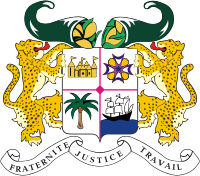                           MINISTERE DE L’INTERIEUR                          ET DE LA SECURITE PUBLIQUE                             REPUBLIQUE DU BENIN                                                               01 BP 925 COTONOU                                                              Tél. : +229 21 30 19 96                                                                       +229 21 30 11 06www.interieur.gouv.bj 